Ata Nº 017/2023         Aos nove dias do mês de maio de dois mil e vinte e três, às dezenove horas, reuniu-se em caráter ordinário a Câmara Municipal de Vereadores de Bom Retiro do Sul – RS, com os seguintes vereadores: Antônio Gilberto Portz, Astor Jose Ely, Clóvis Pereira dos Santos, Diogo Antoniolli, Fábio Porto Martins, Joao Batista Ferreira, Jairo Martins Garcias, João Pedro Pazuch e Silvio Roberto Portz. Havendo quórum, o senhor Presidente invocando a proteção de Deus declarou aberta a sessão e convidou a todos os presentes a rezar o Pai Nosso. A seguir solicitou ao secretário da mesa que fizesse a leitura da ata de número zero dezesseis barra dois mil e vinte e três, a qual após colocada em discussão e votação, foi aprovada por unanimidade de votos. Prosseguindo, solicitou a leitura das matérias que deram entrada na Casa: indicações dos vereadores João Batista Ferreira, Fabio Porto Martins, Silvio Roberto Portz e Clóvis Pereira Dos Santos; um pedido de informações do vereador Diogo Antoniolli  e de origem do Poder Executivo os projetos de lei de números zero cinquenta e sete, zero cinquenta e oito, zero cinquenta e nove, zero sessenta, zero sessenta e um, zero sessenta e dois, zero sessenta e três, zero sessenta e quatro, zero sessenta e cinco, zero sessenta e seis e zero sessenta e sete barra dois mil e vinte e três. Aberto o espaço para o grande expediente, pronunciaram os vereadores João Pedro Pazuch e o presidente João Batista Ferreira. Aberto o espaço de lideranças, não houve oradores. Aberta a ordem do dia, as indicações, o pedido de informações e os projetos de Lei do Executivo de números zero cinquenta e sete, zero cinquenta e oito, zero cinquenta e nove, zero sessenta, zero sessenta e dois, zero sessenta e quatro, zero sessenta e cinco e zero sessenta e sete foram colocados em votação e aprovados por unanimidade de votos. Os projetos de lei de número zero sessenta e um, zero sessenta e três e zero sessenta e seis ficaram baixados nas comissões. Os projetos de lei do Executivo de números zero cinquenta e um e zero cinquenta e quatro permaneceram baixados nas comissões. Encerrada a Ordem do Dia, aberto o espaço das explicações pessoais usaram a tribuna os vereadores Jairo Martins Garcias, João Pedro Pazuch, Silvio Roberto Portz, Clóvis Pereira dos Santos e Fábio Porto Martins. Após o Senhor Presidente convocou o Senhor Vice Presidente para assumir seu lugar na Mesa Diretora e assim fez uso do da tribuna da casa. Nada mais havendo a tratar, o vice-presidente declarou encerrada a presente sessão e convidou a todos os presentes para a próxima sessão ordinária que será realizada no dia dezesseis de maio de dois mil e vinte e três. Plenário Herbert Brackmann, 09 de maio de 2023.         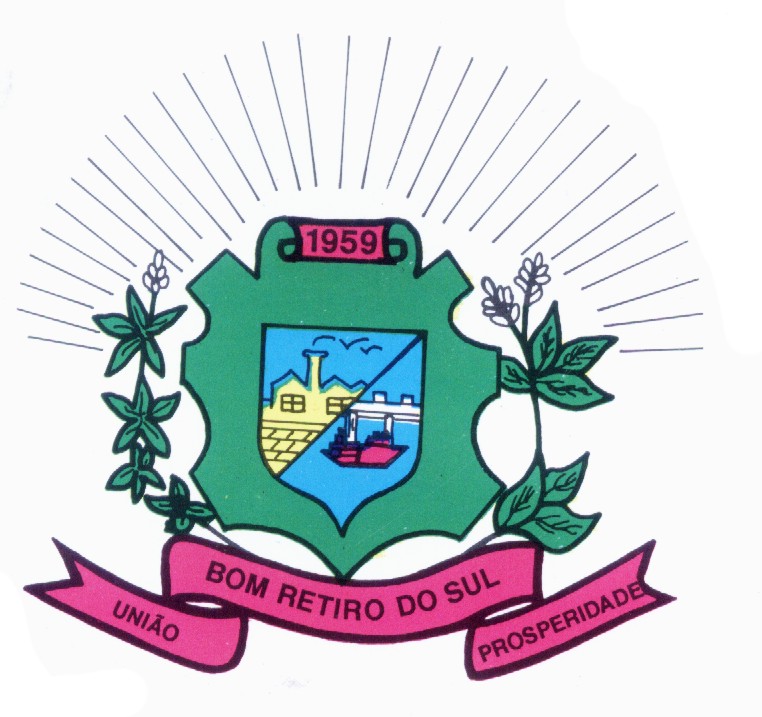                                                         JOÃO BATISTA FERREIRA                                       JOÃO PEDRO PAZUCHPresidente                                                                1º Secretário                                           ANTONIO GILBERTO PORTZ                                   CLÓVIS PEREIRA DOS SANTOS                                                       Vice Presidente                                                           2º Secretário JAIRO MARTINS GARCIAS                                        ASTOR JOSE ELYVereador                                                                VereadorSILVIO ROBERTO PORTZ                                     DIOGO ANTONIOLLIVereador                                                                 Vereador        FÁBIO PORTO MARTINS                                     Vereador                          